Name: KEY									Id#ISE 307, Term 153ENGINEERING ECONOMIC ANALYSIS
Quiz# 4  Date: Wednesday, August 24, 2016Q1. The double-declining-balance method is to be used for an asset with a cost of $90,000, estimated salvage value of $4,000 and estimated useful life of five years.What is the depreciation for the five  years, assuming that the asset was placed in service at the beginning of the year?If switching to the straight-line method is allowed, when is the optimal time to switch?(a)Allowed annual depreciation:The switching occurs at the 5th year.Q2. Nelson Company purchased equipment and incurred the following costs:Cash price = $55,000Sales taxes = $4,400Insurance during transit = $400Site preparation, installation, and testing= $2,300Determine the cost basis (the amount to be capitalized) for these cells.Suppose that the equipment was sold after 3 years for $30,000 and it was depreciated using the given below 5-year MACRS Table. Determine the book value and tax gains or losses assuming 35% tax rate.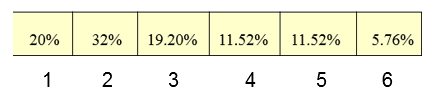 The cost basis of the equipmentBook Value = 62,100 * [ 1 – (0.20 + 0.32 + 0.192/2) ] = $23,846.4Tax gains (losses) = 0.35*(30,000 - 23,846.4) = $2,153.76Thus, there will be tax losses of $2,153.76.Without switchingWithout switchingDDBDDBnDnBn0$90,000 1$36,000 $54,000 2$21,600$32,4003$12,960$19,4404$7,776$11,6645$7,664$4,000 With switchingWith switchingFrom DDB to SL　From DDB to SL　nDn (DBB)BnDn (SL Method)0 $90,000 1 $36,000 $54,000 (90000-4000)/5=172002 $21,600$32,400(54000-4000)/4=125003 $12,960$19,440(32000-4000)/3=93334 $7,776$11,664(19440-4000)/2=77205 $7,664$4,000 (11664-4000)/1=7,664Cost of the equipment$59,400Insurance $400 site preparation, installation, testing$2,300 cost basis$62,100